ADDING EXCEPTIONS TO FIREWALL FOR DTTRAINERXP-Vitsa-7NOTE: Most of the time a window similar to the one below will appear. All you will have to do in this case to have DT Trainer be allowed through a firewall is to click “unblock” when prompted.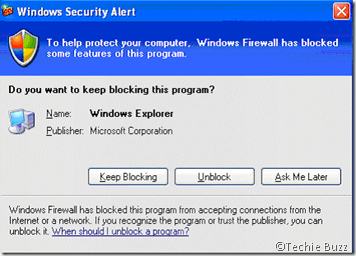 Windows XPGetting to the Firewall in XPClick on Start, then Control Panel.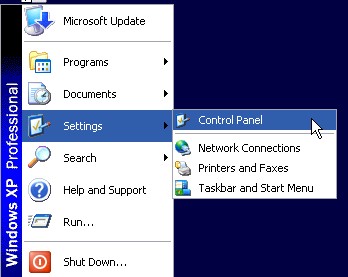 Click on “Windows Firewall” (the icon for windows firewall looks similar to the one below)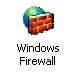 ADDING DTTRAINER AS EXCEPTIONClick on the “Exceptions” tab.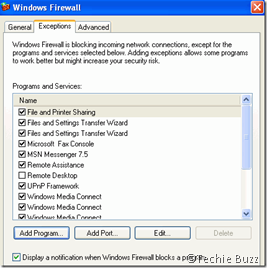 Click “Add Program”Locate DT Trainer from the list of programs (Note if DT Trainer is not displayed in the list of programs you will have to manually add by clicking Browse and locating DT Trainer which is usually located here: C:\Program Files\DT Trainer)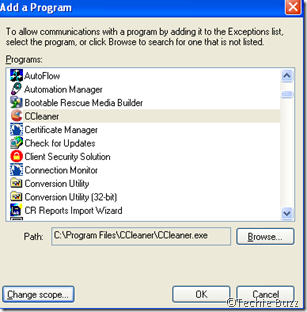 Click OKWindows Vista GETTING TO THE FIREWALL-	Click on Start, then “Control Panel”.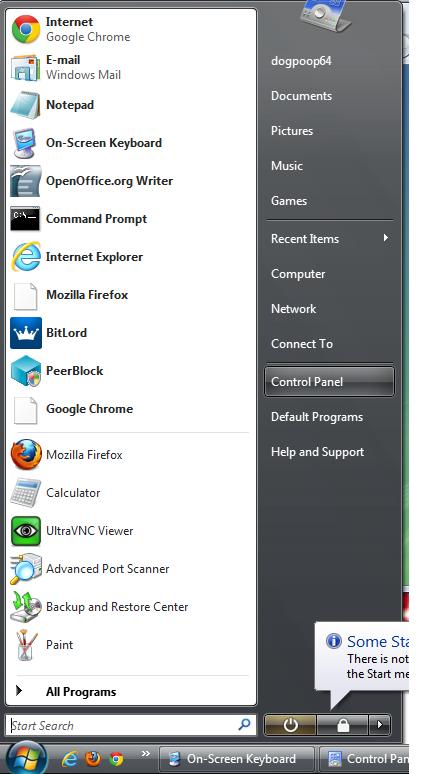 -	Click on “Windows Firewall” (the icon will look similar to the one below)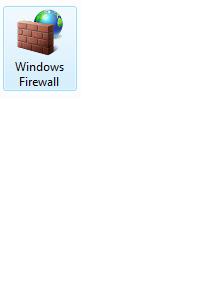 ADDING DTTRAINER AS EXCEPTIONClick on the “Allow a program through Windows Firewall” tab.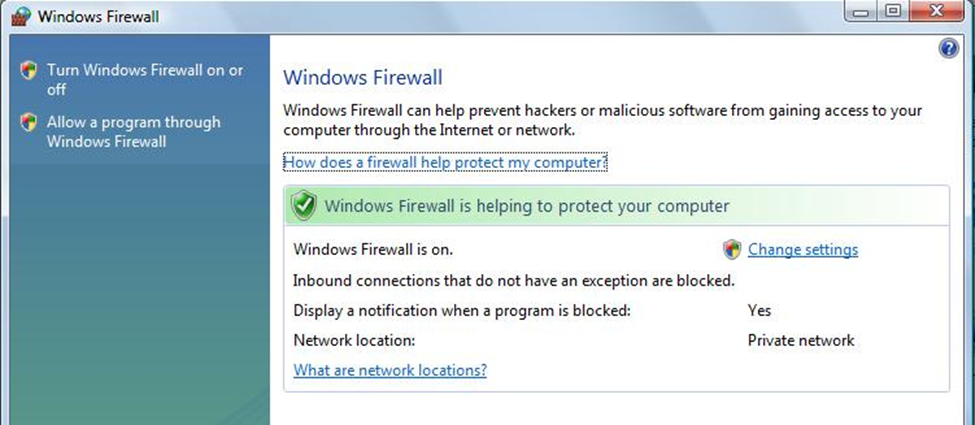 You will be prompted to allow or cancel click Allow.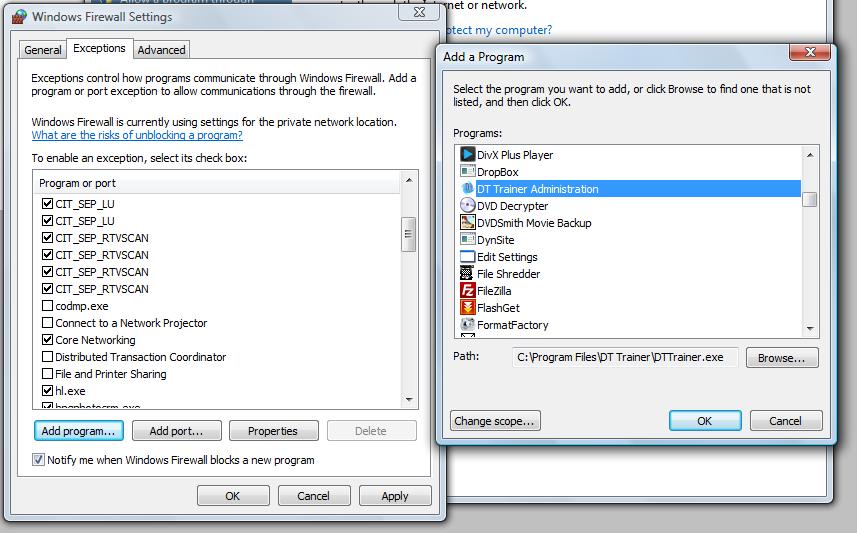 Click “Add Program” IF YOU CANNOT FIND DT TRAINER ON THE LIST OF PROGRAMS IN THE EXCEPTION TABLocate DT Trainer from the list of programs (Note: if DT Trainer is not displayed in the list of programs you will have to manually add by clicking Browse and locating DT Trainer which is usually located here: C:\Program Files\DT Trainer\DTTrainer.exe)Be sure that the check box besides the program you wish to allow through the firewall is checked, then click “Apply” and  “OK”Windows 7 GETTING TO THE FIREWALL-	Click on Start, then “Control Panel”.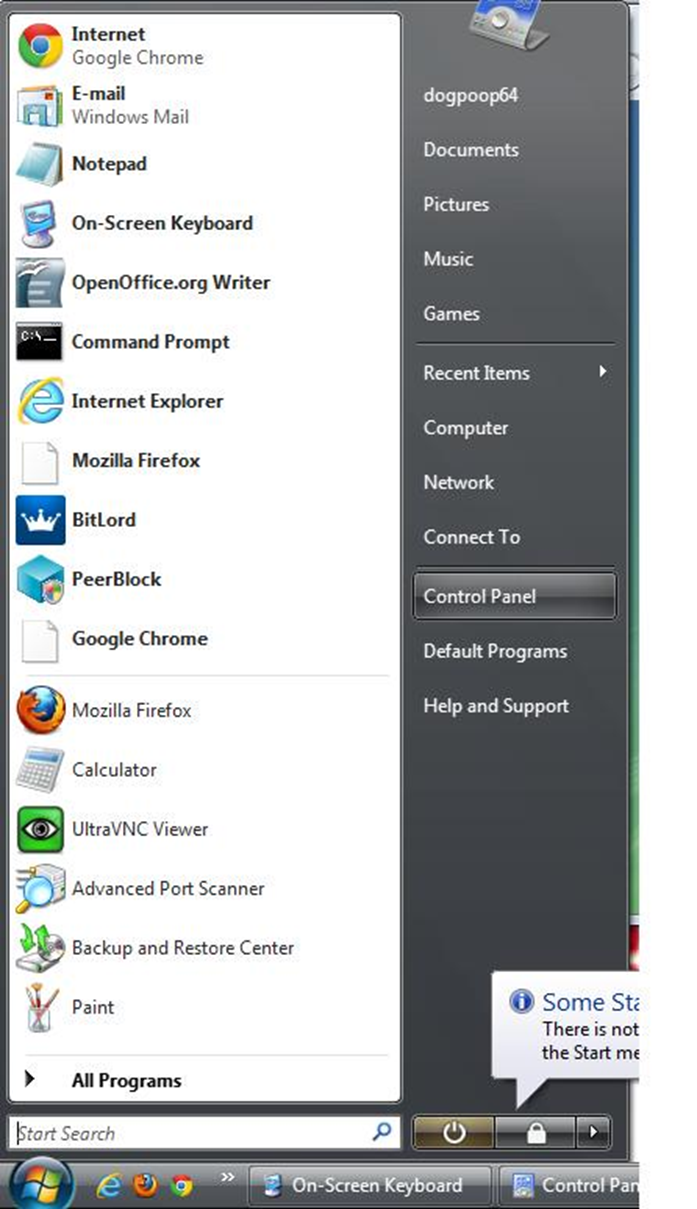 -	Click on “System and Security”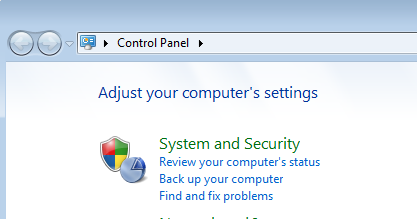 -	Click on “Windows Firewall”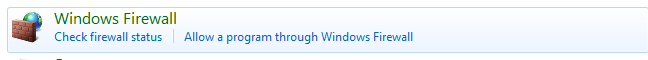 ADDING DTTRAINER AS EXCEPTION -	After opening Windows Firewall look for “Allow a program or feature through Windows Firewall”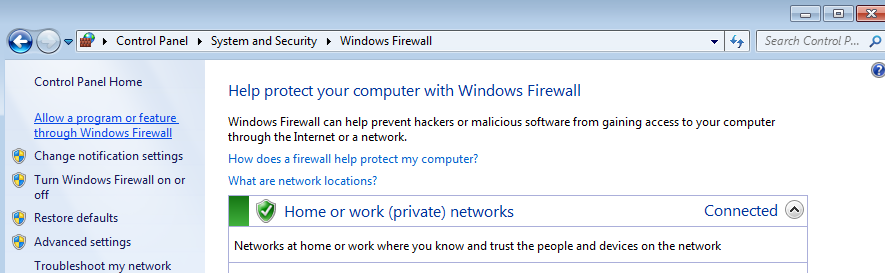 -	Click on “Change Settings”, then simply locate DT Trainer from the list of programs then click on both check boxes “Home/Work (Private) and “Public”. (In the picture below “change settings” is greyed out. However, you must press this button to proceed with adding DT Trainer as an exception to the firewall).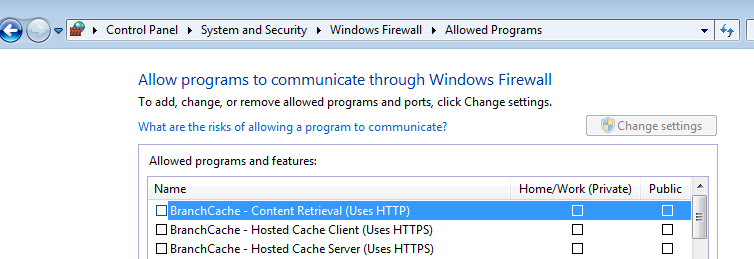 -	If You cannot find DT Trainer on the list of programs look towards the bottom of “Allow Programs to communicate through Windows Firewall” box and click on “Allow another program…”, locate DT Trainer, double click DT Trainer (this will add DT Trainer to the list of programs in the allowed programs box, and then simply click the checkboxes (Home/Work (Private))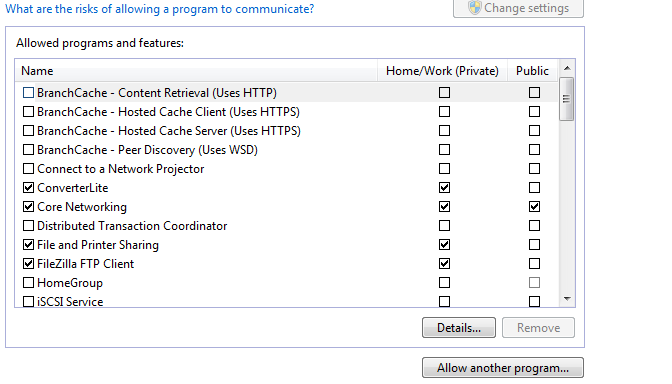 -	Press OK (ensuring that the checkboxes are checked that correspond with the program you are wishing to let through your firewall)